2ο ΔΗΜΟΤΙΚΟ ΣΧΟΛΕΙΟ ΓΛΥΦΑΔΑΣ				       Γλυφάδα, 24/10/2023ΣΧΟΛ. ΕΤΟΣ 2023-2024							Α.Π. 639ΑΝΑΚΟΙΝΩΣΗ ΕΟΡΤΑΣΜΟΣ ΤΗΣ ΕΘΝΙΚΗΣ ΕΟΡΤΗΣ 28ΗΣ ΟΚΤΩΒΡΙΟΥ  Αγαπητοί γονείς, σας ενημερώνουμε ότι την Παρασκευή 27 Οκτωβρίου 2023 στις 8:30-10:00, προσέλευση μαθητών 8:15-8:30, θα πραγματοποιηθεί εορταστικό αφιέρωμα,  ενόψει της εθνικής εορτής της 28ης Οκτωβρίου στην αίθουσα πολλαπλών χρήσεων του σχολείου, παρουσία των μαθητών της Δ΄τάξης, γονέων κι εκπαιδευτικών. Υπεύθυνοι εκπαιδευτικοί:κ. Κουζούμη Μαρία και κ. Νινιού Ευανθία.Στο πλαίσιο εορτασμού,  θα γίνει η τελετή παράδοσης και παραλαβής της σημαίας στους μαθητές του τμήματος  ΣΤ΄1, από τη Διευθύντρια του Σχολείου, Πράξη Συλλόγου Διδασκόντων Νο 16/11-10-2023. Όλοι οι μαθητές της ΣΤ΄τάξης (ΣΤ΄1 και Στ΄2), σημαιοφόροι, παραστάτες και ταμπελοφόροι, υπεύθυνοι της κατάθεσης στεφάνου θα παρίστανται με τη στολή της παρέλασης.  Επισημαίνεται και οι δύο εξάδες. Έπαινοι προόδου θα δοθούν στους μαθητές της  ΣΤ΄τάξης οι οποίοι αρίστευσαν κατά το σχολικό - διδακτικό έτος 2022-2023. Οι μαθητές που θα επαινεθούν θα ευρίσκονται στην γιορτή, καθώς και οι γονείς τους αν το επιθυμούν κι είναι εφικτό.Την ημέρα αυτή δεν θα γίνουν μαθήματα και δεν θα λειτουργήσει το Ολοήμερο Σχολείο Πρωινό και απογευματινό.Το Σάββατο 28 Οκτωβρίου 2023 o σημαιοφόρος και οι παραστάτες, καθώς και η ταμπελοφόρος  ως εκπρόσωποι του σχολείου μας θα πάρουν μέρος στην εορταστική εκδήλωση του Δήμου Γλυφάδας, Δοξολογία.Στις 9.30π.μ. η Υποδιευθύντρια του σχολείου, κ. Γκούσκου Γιώτα και η κ. Μπουκάνου Σοφία, θα περιμένουν στον Ιερό Ναό Αγίου Τρύφωνος  Τερψιθέας, τoν σημαιοφόρο και τους παραστάτες του τμήματος  Στ1, ώστε να παραστούν στην Δοξολογία. Οι γονείς των μαθητών είναι υπεύθυνοι για την έγκαιρη προσέλευση και αποχώρηση των μαθητών από τον Ναό. Ακολούθως οι μαθητές, που θα συμμετέχουν στην παρέλαση στις 10:45π.μ. θα πρέπει να ευρίσκονται στη συμβολή των οδών Γεωργίου Γεννηματά και Γορτυνίας, Άνω Γλυφάδας, έναρξη παρέλασης. Η αποχώρηση θα γίνει επί των οδών Γεννηματά και Αιγύπτου.Ο κ. Απόστολος Μπιστίνας και η κ. Ματιοπούλου Κωνσταντία έχουν οριστεί ως συνοδοί των μαθητών μας για την παρέλαση. Με ευθύνη των γονέων και κηδεμόνων τους θα γίνει η προσέλευση και η αποχώρηση των μαθητών από τα προκαθορισμένα σημεία.Σας ευχόμαστεΧΡΟΝΙΑ ΠΟΛΛΑ με ΥΓΕΙΑ ΚΙ ΑΙΣΙΟΔΟΞΙΑ!Εκ μέρους της Διεύθυνσηςκαι του Συλλόγου Διδασκόντων του 2ου Δ.Σ. Γλυφάδας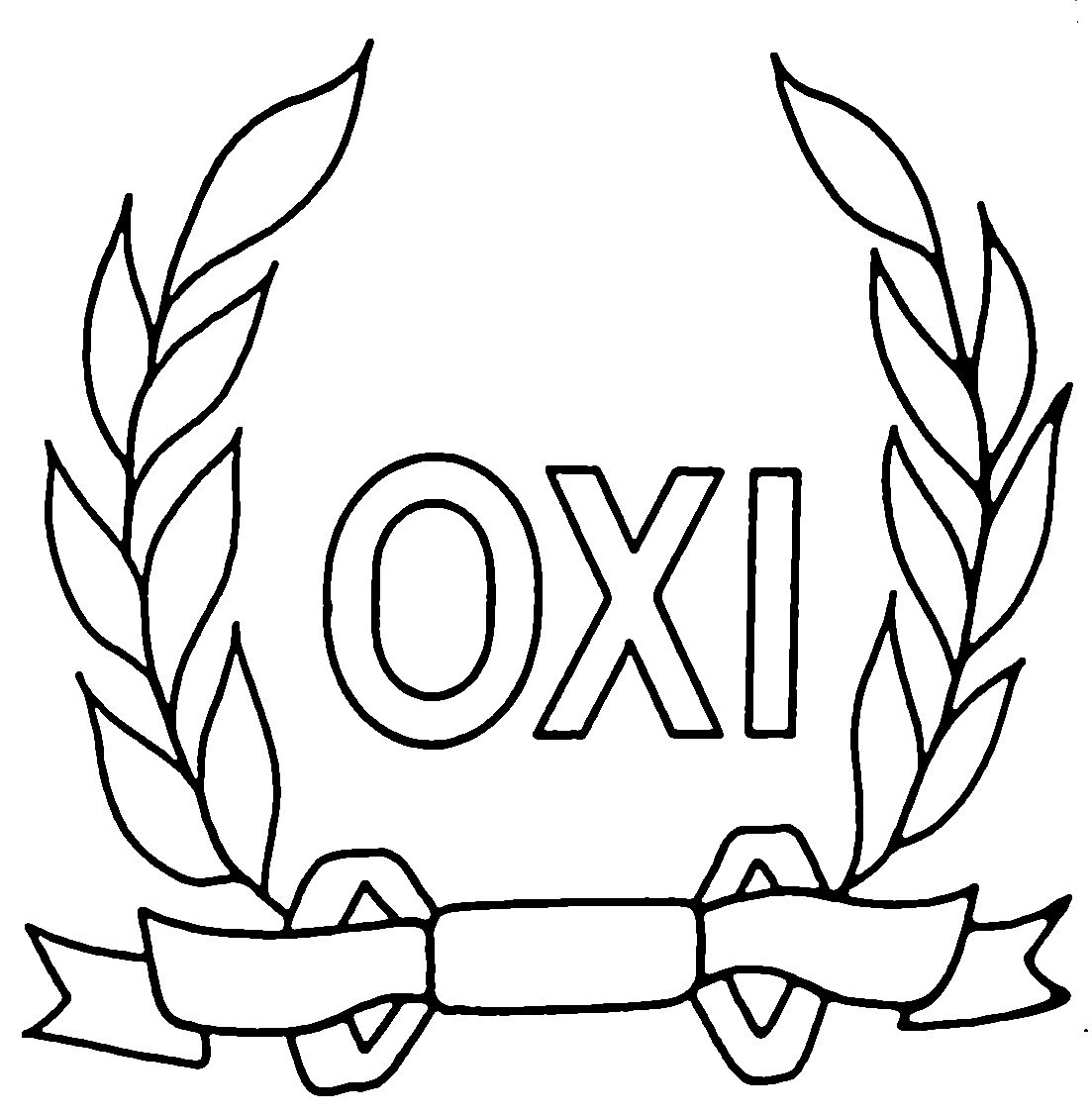 